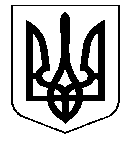                               проєкт  УКРАЇНАНОСІВСЬКА  МІСЬКА  РАДАНОСІВСЬКОГО  РАЙОНУ ЧЕРНІГІВСЬКОЇ  ОБЛАСТІВИКОНАВЧИЙ  КОМІТЕТР І Ш Е Н Н Я  _____ серпня  2019 року       	   м. Носівка                                     № _____ Про впорядкування адресних реквізитів 	Відповідно до статті 30 Закону України «Про місцеве самоврядування в Україні»,   «Положення про порядок присвоєння та зміни поштових адрес об’єктам нерухомого майна на території Носівської міської ради», затвердженого рішенням виконавчого комітету міської ради від 25.10.2018 р.  № 321, розглянувши подані документи, виконавчий комітет міської ради            в и р і ш и в:Житловому будинку, зареєстрованому: вул. ХХХХ (тепер – ХХХХ), 4-Б, м. Носівка, який належить Руденку Миколі Івановичу  (Договір купівлі-продажу від ХХХХ, № ХХХХ), присвоїти фактичні адресні реквізити: ХХХХ, 8, м. Носівка.  Земельній ділянці площею 0,1 га, зареєстрованій: вул. ХХХХ, 118,                  м. Носівка, кадастровий № ХХХХ, яка належить Криворот Наталії Іванівні  (Витяг з Державного реєстру речових прав на нерухоме майно від ХХХХ, № ХХХХ), присвоїти фактичні адресні реквізити: вул. ХХХ, 118-А, м. Носівка.  ½ частині житлового будинку, зареєстрованій: вул. ХХХХ, 3,             м. Носівка, яка належить Роненко Тетяні Євгеніївні  (Витяг з Державного реєстру речових прав на нерухоме майно від ХХХ, № ХХХХ), присвоїти фактичні адресні реквізити: вул. ХХХХ, 3-А, м. Носівка, як цілій частині житлового будинку.  Земельній ділянці площею 0,1754 га, зареєстрованій:                            вул. ХХХХ, 3, м. Носівка, кадастровий № ХХХХ, яка належить Роненко Тетяні Євгеніївні  (Витяг з Державного реєстру речових прав на нерухоме майно від ХХХ, № ХХХХ), присвоїти фактичні адресні реквізити: вул. ХХХ, 3-А, м. Носівка.  Контроль за виконанням рішення покласти на заступника міського голови з питань житлово – комунального господарства О. Сичова.Перший заступник міського голови                      О. ЯЛОВСЬКИЙ   